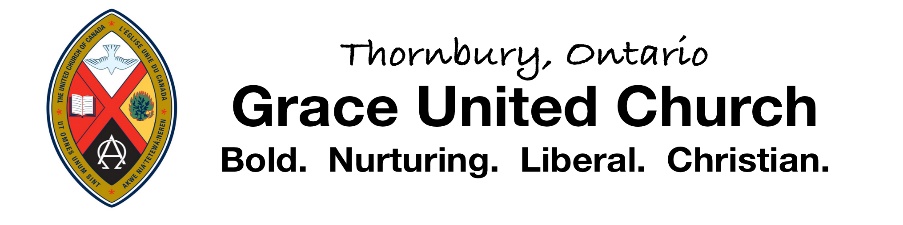 January 16, 2022With the recent changes to public health protocols, gatherings and meetings at Grace 
will be online until further notice. 
Access to the church building continues to be limited.This Week at GraceSUNDAY Jan 16          Worship – Music Focused (Zoom)                     10:30 am https://www.graceunitedthornbury.ca/live                                                                                                                                                 Coffee Hour (Zoom)                                                                                                                                                                                                                                                                                                                       MONDAY                      TUESDAY                     WEDNESDAY   	         Prayerful Ministry (Zoom) 	  	               10:30 am
                                      Board Meeting    (Zoom)                                      7 :00 pmTHURSDAYFRIDAYSATURDAYSUN. Jan. 23               Worship –Less Formal (Zoom)                          10:30 am                                                                                                                           https://www.graceunitedthornbury.ca/live                                                                                                                                                                                                                                                                           Coffee Hour (Zoom only)  
Sunday Worship: Please tune in online to this Sunday's service, as Christopher leads a special "Expanded Music" service while Rev. Christine is away. Lots of hymns, lots of singing, lots of piano music.Staff update at GUC:  We welcome our Office Administrator, Vanessa MacDonald.  She will be working on Tues. Wed. and Fri.  from 8:30 am to12:30 pm. 
Please contact Vanessa by 8:30am Friday morning with any announcements or updates to be included in the weekly e-blast.  For Joys and Concerns Phone 1-416-578-4551 or email revcsmaller@gmail.comRev. Christine will be on study leave Jan. 12 to 19th.  For Pastoral Care contact Rev. Heather McCarrel  519-270-8545.

January 16th and on: We will be monitoring the COVID situation in our community and will discern how to go forward. Please look for news about worship coming from the church. Remember that online worship is real worship! We are a gathered community of all people participating in worship – wherever each person might be physically located.Next Board Meeting - Wed. Jan. 19th at 7:00 pm (Zoom)Broadview update: https://broadview.org/Choir practice: There will be no Thursday night choir rehearsal until further notice.Community Groups Return Update: Unfortunately, due to the Provincial Guidelines on Community Centres, the Covid 19 Safety Commission has decided to suspend all groups who meet at the church until further notice. Hopefully, we will be back to "normal" soon.Looking for an Office Chair: If anyone has an office chair that they no longer need, we are looking for one for the Volunteer office. It needs to be sturdy, adjustable and on wheels. Please contact Doug Clarke at 519 538- 5403 if you can help us out. 
Stewardship and Finance. Our committee by nature is always hopeful and optimistic Being part of the Grace small church family/community helps to drive this optimism. You are a dedicated, supportive, caring congregation. Congratulations to each and every one of you. Grace ended 2021 with a “balanced budget".  Thank you! We look forward to 2022 with renewed energy and a sense of satisfaction.  We pray for your continued support as we strive to fulfil the vision of Grace United in the community and beyond. George Dickson, Les Beattie and Orleen AndersonGreen Team Projects: Here’s a list of plastic you can recycle. Grey Highlands collects every second week. Contact Norine Baron 519-599-2442  norine.baron@gmail.comFor other Green team initiatives go to
https://www.graceunitedthornbury.ca/what-we-do/faith-formation-and-justice-programs/pages/green-team  

Here are a list of upcoming webinars and events sponsored by the United Church of Canada. https://united-church.ca/events
 In and Around the CommunityAlzheimer Society - “Quest for Kindness” fundraising adventure! In a month-long journey from Jan 1-29 this challenges YOU to make at least 30 kind-nections by completing a series of acts of kindness while raising funds in support of people living with dementia across Ontario.  Your activities can include ones you can complete at home, in your community, or with friends and family.  Every time you complete an act of kindness and make a kind-nection, it will appear on the Kindnections Map. Register at: https://on.alz.to/site/SPageServer/?pagename=AOK_register&s_locale=en_CWhere would you be if you had no education?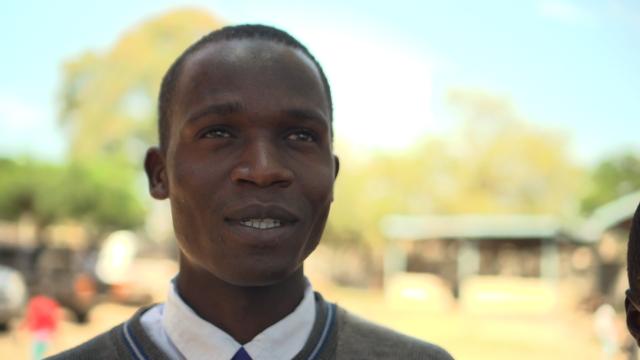 Every child has the right to learn. Your generous support through Mission & Service means that children around the world can go to school thanks to partnerships with organizations like the Kenya Alliance for Advancement of Children (KAARC).School fees, violence, child labour, and discrimination mean that too many children can’t go to or stay in school. KAARC brings together child rights organizations to share information about child protection and safeguarding and to support children in schools.Thanks to your support, KAARC has established over 300 child rights clubs in schools. One of these clubs helped Meshack through primary school. A bursary program helps him pay his high school fees, and the child rights club at his school is teaching him how to be a positive role model.“To start [going to] school was a problem. KAARC has helped me. They encouraged me a lot. They enabled me to start my primary school. Now I’m in high school,” Meshack says. “The club is helping us a lot, too. They give us role models to teach us what is bad and help us be confident in whatever we are doing. I’m very happy.”Thank you for helping to break down barriers so every child can go to school, regardless of who they are, where they live, or how much money they have.General Information
Office Administrator: Tues. Wed. and Fri. from 8:30 am to12:30 pm.
Leave a message at 519-599-2438 or email accounting@graceunitedthornbury.ca. Office Volunteers are working from 9:00 – 12:00 Friday mornings.  If you have an announcement, email  accounting@graceunitedthornbury.ca. before 8:30am Friday. In the email subject line, please type “Announcement”. We will also be answering phones and working on other small projects. 
Volunteer email address is volunteer@graceunitedthornbury.ca.   Minister contact: The minister, Reverend Christine Smaller, can be reached at 1-416-578-4551 or by email at revcsmaller@gmail.com Website Updates: If there are updates or changes needed for the Grace Website, please make sure requests are sent to Vanessa accounting@graceunitedthornbury.ca by Thursday evening.  Webmaster will update the website ASAP. If your request is urgent, please make it known in the subject line.GUC Zoom Meeting Bookings:  If you need to use the church zoom account to schedule meetings, we will refer to it as the ZOOM ROOM. Like any other meeting space bookings, contact Vanessa through e-mail at  accounting@graceunitedthornbury.ca  to arrange, or for questions about scheduling the Zoom Room.  To avoid delays, please arrange during office hours Tues. Wed, and Fri from 8:30 am to12:30 pm when Vanessa is at her desk. 
Someone in the Hospital? If you, a family member or someone you know in the congregation is hospitalized, please contact Rev. Christine. 
Know anyone who needs a card from Grace? We like to let our congregants know we are thinking of them during times of illness, bereavement and on special occasions too. Please keep our Pastoral Care Team informed. 
Contact Teddi Murray 705-445-3195 or  teddimurray@gmail.comSunday Services Online: Additional Information
For Online Viewing: Go to www.graceunitedthornbury.ca/live  Worship starts at 10:30, but sign on early and contact tech support if you have trouble. See the countdown timer near the top of the page (or if you get there after 10:30, it will say there is a Live Stream in progress).  Click the Chat button to join the chat. Type in your name and click “continue”, or you will display as ‘Guest’.  Order of service and hymns will be there too.No picture? - At 10:30, after the countdown gets to 0, click on the video screen to start service. 
No sound? You may have to un-mute (click on the speaker icon).Still not working? Try the direct YouTube link.Need help?  A tech assistant is available. Please check the weekly e-blast for the contact information. Do not hesitate to call.  
Check out the past services Playlist at www.graceunitedthornbury.ca/live.COFFEE TIME will follow by Zoom 
P.O. Box 219, Thornbury, Ontario  N0H 2P0email: accounting@graceunitedthornbury.ca            web: www.graceunitedthornbury.ca 
YouTube Channel: Grace United Thornbury 
Facebook: Grace United Thornbury